Walnut High School Four Year PlanClass of 2027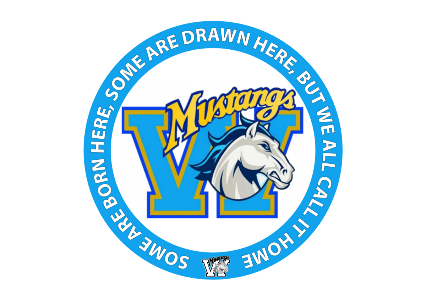 Post- Secondary Goal: UC	CSU	Private University	Community College/VocationalCareer Interests:9th Grade Pathways (Circle if applicable):	Academic Design Program 	Pre-IB10th 11th 12th Grade Pathways (Circle if applicable): IBDP	IBCP	PLTW	ADP	ROPTo review course offerings & Pathways, log onto www.walnuths.net and click on the academics tab.Name:ID:GLC:1.2.9th Grade9th Grade10th Grade10th GradeSummer before 9th:Summer before 10th:English:English:Math:Math:Science or Elective:Science:Social Science:Elective:For. Lang. / Elective:For. Lang. / Elective:PE/AthleticsPE/Athletics11th Grade11th Grade12th Grade12th GradeSummer before 11th:Summer before 12th:English:English:Math:Math:US History:Civics/Economics:For. Lang. / Elective:For. Lang./Elective:PE or Elective:Elective:Elective:Elective7th Class – IB/IBCP only:7th Class – IB/IBCP only: